№ 4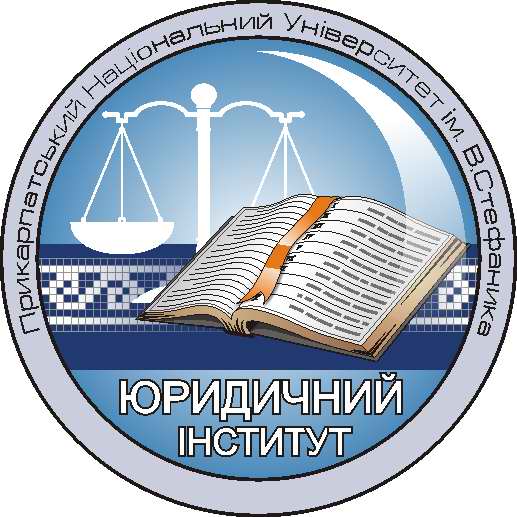 «03» вересня 2021 рокуПро затвердження переліку дисциплін вільноговибору студента та списків студентів 2 курсу (бакалавр) ОП «Право» денної форми навчання, які їх вивчатимуть, у третьому семестрі 2021-2022 н.р.1. Відповідно до навчального плану спеціальності «Право» (ОР – бакалавр) та з метою організації навчального процесу (проведення семінарських занять) розподілити студентів 2 курсу денної форми навчання на підставі письмових заяв по збірних групах відповідно до обраного переліку дисциплін вільного вибору студента на третій семестр 2021-2022 навчального року:Державне право зарубіжних країн:Група ПР(дпзк)11. Апостол Діана Андріївна (ПР-21);2. Белякова Вікторія Вячеславівна (ПР-21);3. Гаврилюк Микола Петрович (ПР-21);4. Грималюк Діана Володимирівна (ПР-21);5. Дем’янів Катерина Степанівна (ПР-21);6. Ільчук Вікторія Любомирівна (ПР-21);7. Коваленко Василина Володимирівна (ПР-21);8. Ковальчук Тетяна Русланівна (ПР-21); 9. Козаровський Олександр Ігорович (ПР-21);10. Левченко Ірина Ярославівна (ПР-21);11. Максимець Євгенія Володимирівна (ПР-21);12. Місюра Владислав Олександрович (ПР-21);13. Писар Яна Василівна (ПР-21);14. Рубінська Юлія Русланівна (ПР-21);15. Столярчук Ігор Ярославович (ПР-21);16. Тутка Вікторія Андріївна (ПР-21);17. Фелик Аліна Олександрівна (ПР-21);18. Хомин Марія Степанівна (ПР-21).Група ПР(дпзк)21. Близнюк Аміна Андріївна (ПР-22);2. Вальків Дмитро Віталійович (ПР-22);3. Дутчак Владислава Юріївна (ПР-22);4. Заріцька Ірина Григорівна (ПР-22);5. Мицак Ростислав Іванович (ПР-22);6. Пащин Яна Ярославівна (ПР-22);7. Саф’янік Олексій Володимирович (ПР-22);8. Томин Олександр Юрійович (ПР-22);9. Хімчак Василь Борисович (ПР-22);10. Шкапій Ірина Любомирівна (ПР-22);11. Богун Роман Іванович (ПР-23);12. Горобець Олександр-Юліан Олександрович (ПР-23);13. Капроцький Павло Володимирович (ПР-23);14. Люклян Любомир Романович (ПР-23); 15. Рощук Денис Васильович (ПР-23); 16. Свіщов Юрій Андрійович (ПР-23).Група ПР(дпзк)31. Бойчук Юлія Вікторівна (ПР-24);2. Бутенко Іван Андрійович (ПР-24);3. Василів Володимир Романович (ПР-24);4. Гева Уляна Романівна (ПР-24);5. Дубровна Тереза Олегівна (ПР-24);6. Іванчук Марта Юріївна (ПР-24);7. Кочан Вікторія Вікторівна (ПР-24);8. Лапчук Юлія Андріївна (ПР-24);9. Луквінська Людмила Василівна (ПР-24);10. Мазурик Юлія Ярославівна (ПР-24);11. Наконечна Аліна Василівна (ПР-24);12. Павлюк Михайло Віталійович (ПР-24);13. Підгайна Аліна Володимирівна (ПР-24);14. Рубаняк Юлія Василівна (ПР-24);15. Федоровський Віталій Юрійович (ПР-24).Група ПР(дпзк)41. Вторак Вероніка Андріївна (ПР-25);2. Гуржій Христина Петрівна (ПР-25);3. Данів Назарій Ігорович (ПР-25);4. Данилюк Діана Олегівна (ПР-25);5. Кічура Людмила Віталіївна (ПР-25);6. Левицький Олександр Юрійович (ПР-25);7. Монастирецький Микола Романович (ПР-25);8. Палюга Христина Богданівна (ПР-25);9. Пилип’як Володимир Васильович (ПР-25);10. Серюга Валерія Валеріївна (ПР-25);11. Хворостовський Владислав Сергійович (ПР-25);12. Яцук Оксана Ігорівна (ПР-25).Історія вчень про державу і правоГрупа ПР(івдп)1. Галів Сніжана Юріївна (ПР-23);2. Іванишин Ангеліна Василівна (ПР-23);3. Карапата Микола Володимирович (ПР-23);4. Кіщук Віталіна Євгенівна (ПР-23);5. Костів Олег Святославович (ПР-23);6. Котіль Дмитро Васильович (ПР-23);7. Кудельська Софія Ігорівна (ПР-23);8. Мотріченко Марія Олексіївна (ПР-23);9. Катрій Вероніка Орестівна (ПР-24);10. Грицак Олеся Богданівна (ПР-24);11. Зінченко Єлизавета Олександрівна (ПР-25);12. Курудз Тетяна Володимирівна (ПР-25);13. Лютак Віктор Вікторович (ПР-25);14. Цюпа Софія Ярославівна (ПР-25).Місцеве самоврядування в УкраїніГрупа ПР(мс)11. Апостол Діана Андріївна (ПР-21);2. Грінечко Неля Павлівна (ПР-21);3. Марчишин Максим Володимирович (ПР-21);4. Рубінська Юлія Русланівна (ПР-21);5. Столярчук Ігор Ярославович (ПР-21);6. Яцковська Уляна Ярославівна (ПР-21);7. Берладин Софія Олегівна (ПР-22);8. Бринська Ярина Ігорівна (ПР-22);9. Веселовська Софія Василівна (ПР-22);10. Джус Яна Андріївна (ПР-22);11. Дзендровська Анастасія Василівна (ПР-22);12. Дутчак Владислава Юріївна (ПР-22);13. Дяків Максим Миколайович (ПР-22);14. Заріцька Ірина Григорівна (ПР-22);15. Козак Петро Зеновійович (ПР-22);16. Марущак Олена Миколаївна (ПР-22);17. Мицак Ростислав Іванович (ПР-22);18. Пастух Мирослава Михайлівна (ПР-22);19. Семенюк Андрій Володимирович (ПР-22);20. Шкапій Ірина Любомирівна (ПР-22).Група ПР(мс)21. Бахур Владислав Володимирович (ПР-23);2. Вітковська Роксолана Володимирівна (ПР-23);3. Зуб’юк Марія Іванівна (ПР-23);4. Карапата Микола Володимирович (ПР-23);5. Костів Олег Святославович (ПР-23);6. Мороз Юлія Петрівна (ПР-23);7. Семків Марія Андріївна (ПР-23);8. Томащук Наталія Юріївна (ПР-23);9. Бойчук Юлія Вікторівна (ПР-24);10. Бутенко Іван Андрійович (ПР-24);11. Василів Володимир Романович (ПР-24);12. Гладун Олена Юріївна (ПР-24);13. Грицак Олеся Богданівна (ПР-24);14. Дубровна Тереза Олегівна (ПР-24);15. Кочан Вікторія Вікторівна (ПР-24);16. Куфрик Софія Ігорівна (ПР-24);17. Лапчук Юлія Андріївна (ПР-24);18. Луквінська Людмила Василівна (ПР-24);19. Павлюк Михайло Віталійович (ПР-24);20. Рубаняк Юлія Василівна (ПР-24).Група ПР(мс)31. Вторак Вероніка Андріївна (ПР-25);2. Гуржій Христина Петрівна (ПР-25);3. Данів Назарій Ігорович (ПР-25);4. Данилюк Діана Олегівна (ПР-25);5. Кічура Людмила Віталіївна (ПР-25);  6. Левицький Олександр Юрійович (ПР-25);7. Лютак Віктор Вікторович (ПР-25);8. Монастирецький Микола Романович (ПР-25);9. Палюга Христина Богданівна (ПР-25); 10. Серюга Валерія Валеріївна (ПР-25);11. Пилип’як Володимир Васильович (ПР-25);12. Слободян Назар Ігорович (ПР-25);13. Яцук Оксана Ігорівна (ПР-25).Конституційне процесуальне право УкраїниГрупа ПР(кпп)11. Белякова Вікторія Вячеславівна (ПР-21);2. Гаврилюк Микола Петрович (ПР-21);3. Грималюк Діана Володимирівна (ПР-21);4. Грінечко Неля Павлівна (ПР-21);5. Дем’янів Катерина Степанівна (ПР-21);6. Ільчук Вікторія Любомирівна (ПР-21);7. Коваленко Василина Володимирівна (ПР-21);8. Ковальчук  Тетяна Русланівна (ПР-21); 9. Козаровський Олександр Ігорович (ПР-21);10. Левченко Ірина Ярославівна (ПР-21);11. Максимець Євгенія Володимирівна (ПР-21);12. Марчишин Максим Володимирович (ПР-21);13. Місюра Владислав Олександрович (ПР-21);14. Писар Яна Василівна (ПР-21);15. Тутка Вікторія Андріївна (ПР-21);16. Фелик Аліна Олександрівна (ПР-21);17. Хомин Марія Степанівна (ПР-21);18. Яцковська Уляна Ярославівна (ПР-21).Група ПР(кпп)21. Берладин Софія Олегівна (ПР-22);2. Близнюк Аміна Андріївна (ПР-22);3. Бринська Ярина Ігорівна (ПР-22);4. Вальків Дмитро Віталійович (ПР-22);5. Веселовська Софія Василівна (ПР-22);6. Джус Яна Андріївна (ПР-22);7. Дзендровська Анастасія Василівна (ПР-22);8. Дяків Максим Миколайович (ПР-22);9. Козак Петро Зеновійович (ПР-22);10. Марущак Олена Миколаївна (ПР-22);11. Пастух Мирослава Михайлівна (ПР-22);12. Пащин Яна Ярославівна (ПР-22);13. Саф’янік Олексій Володимирович (ПР-22);14. Семенюк Андрій Володимирович (ПР-22);15. Томин Олександр Юрійович (ПР-22);16. Хімчак Василь Борисович (ПР-22).Група ПР(кпп)31. Бахур Владислав Володимирович (ПР-23);2. Богун Роман Іванович (ПР-23);3. Вітковська Роксолана Володимирівна (ПР-23);4. Галів Сніжана Юріївна (ПР-23);5. Горобець Олександр-Юліан Олександрович (ПР-23);6. Зуб’юк Марія Іванівна (ПР-23); 7. Іванишин Ангеліна Василівна (ПР-23);8. Капроцький Павло Володимирович (ПР-23);9. Кіщук Віталіна Євгенівна (ПР-23);10. Котіль Дмитро Васильович (ПР-23);11. Кудельська Софія Ігорівна (ПР-23);12. Люклян Любомир Романович (ПР-23);13. Мороз Юлія Петрівна (ПР-23);14. Мотріченко Марія Олексіївна (ПР-23);15. Рощук Денис Васильович (ПР-23);16. Свіщов Юрій Андрійович (ПР-23);17. Семків Марія Андріївна (ПР-23);18. Томащук Наталія Юріївна (ПР-23).Група ПР(кпп)41. Гева Уляна Романівна (ПР-24);2. Гладун Олена Юріївна (ПР-24);3. Іванчук Марта Юріївна (ПР-24);4. Катрій Вероніка Орестівна (ПР-24);5. Куфрик Софія Ігорівна (ПР-24);6. Мазурик Юлія Ярославівна (ПР-24);7. Наконечна Аліна Василівна (ПР-24);8. Підгайна Аліна Володимирівна (ПР-24);9. Федоровський Віталій Юрійович (ПР-24);10. Зінченко Єлизавета Олександрівна (ПР-25);11. Курудз Тетяна Володимирівна (ПР-25);12. Слободян Назар Ігорович (ПР-25);13. Цюпа Софія Ярославівна (ПР-25);14. Хворостовський Владислав Сергійович (ПР-25).2. Для проведення лекційних занять вищевказані збірні групи формуються наступним чином:1) з навчальної дисципліни «Державне право зарубіжних країн» - ПР(дпзк)л;2) з навчальної дисципліни «Історія вчень про державу і право» - ПР(івдп)л; 3) з навчальної дисципліни «Місцеве самоврядування в Україні» - ПР(мс)л.4) з навчальної дисципліни «Конституційне процесуальне право України» - ПР(кпп)л;Директор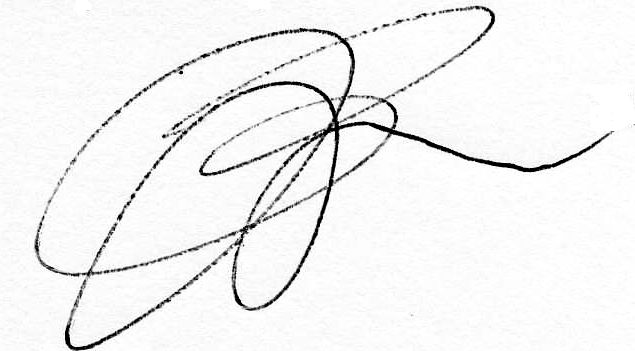 навчально-науковогоюридичного інституту                                              проф. В.А.Васильєва